Об утверждении перечня видов муниципального контроля и органов местного самоуправленияЖигаловского муниципального образованияуполномоченных на их осуществлениеВ соответствии со статьей 17.1 Федерального закона от 06.10.2003 N 131-ФЗ "Об общих принципах организации местного самоуправления в Российской Федерации", Федеральным законом от 26.12.2008 N 294-ФЗ "О защите прав юридических лиц и индивидуальных предпринимателей при осуществлении государственного контроля (надзора) и муниципального контроля", пунктом 1 Решения Думы Жигаловского муниципального образования от 08 июня 2021 г. N 13-21 «Об утверждении Порядка ведения перечня видов муниципального контроля и органов местного самоуправления Жигаловского муниципального образования уполномоченных на их осуществление» Администрация Жигаловского муниципального образованияПОСТАНОВЛЯЕТ:1.Утвердить перечень видов муниципального контроля и органов местного самоуправления Жигаловского муниципального образования уполномоченных на их осуществление. (Прилагается).2.Настоящее Постановление опубликовать в «Спецвыпуск Жигалово» и разместить в сети интернет на официальном сайте администрации Жигаловского муниципального образования http://жигалово-адм.рф. 3.Ответственность за исполнением данного постановления возложить на Д.Ю. Стрелова - начальника отдела УМХ Администрации Жигаловского муниципального образования.Глава Жигаловского муниципального образования                                                                  Д.А. ЛунёвПриложение к постановлению администрации Жигаловского муниципального образованияот «16» июня   2021 года № _49_Переченьвидов муниципального контроля и органов местного самоуправления Жигаловского муниципального образования уполномоченных на их осуществление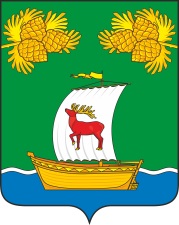 РОССИЙСКАЯ ФЕДЕРАЦИЯИРКУТСКАЯ ОБЛАСТЬАДМИНИСТРАЦИЯЖИГАЛОВСКОГО МУНИЦИПАЛЬНОГО ОБРАЗОВАНИЯПОСТАНОВЛЕНИЕРОССИЙСКАЯ ФЕДЕРАЦИЯИРКУТСКАЯ ОБЛАСТЬАДМИНИСТРАЦИЯЖИГАЛОВСКОГО МУНИЦИПАЛЬНОГО ОБРАЗОВАНИЯПОСТАНОВЛЕНИЕ      16.06.2021г. № 48рп. Жигалово№п/пНаименование вида муниципального контроляНаименование органа местного самоуправления, уполномоченного на осуществление соответствующего вида муниципального контроля (с указанием наименования структурного подразделения органа местного самоуправления, наделенного соответствующими полномочиями)Реквизиты нормативных правовых актов Российской Федерации, Иркутской области, муниципальных правовых актов, регулирующих соответствующий вид муниципального контроля12341.Муниципальный жилищный контрольОтдел по управлению муниципальным хозяйством администрации Жигаловского муниципального образованияп. 6 ч.1 ст.16 Жилищного кодекса Российской Федерации, ст.17.1  Федерального закона от 06.10.2003 N 131-ФЗ "Об общих принципах организации местного самоуправления в Российской Федерации"2.Муниципальный земельный контрольОтдел по управлению муниципальным хозяйством администрации Жигаловского муниципального образованияст. 72 Земельного кодекса Российской Федерации, п. 26 ч. 1 ст. 16, ст. 17.1 Федерального закона от 06.10.2003 N 131-ФЗ "Об общих принципах организации местного самоуправления в Российской Федерации"3.Муниципальный контроль за сохранностью автомобильных дорог местного значенияОтдел по управлению муниципальным хозяйством администрации Жигаловского муниципального образованияч. 1 ст. 13, ч. 2 ст. 13.1 Федерального закона от 08.11.2007 № 257-ФЗ "Об автомобильных дорогах и о дорожной деятельности в Российской Федерации и о внесении изменений в отдельные законодательные акты Российской Федерации", п. 5 ч. 1 ст. 16, ст. 17.1 Федерального закона от  06.10.2003  N 131-ФЗ "Об общих принципах организации местного самоуправления в Российской Федерации"